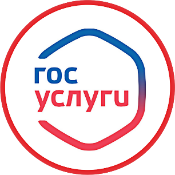 «Подготовка и выдача разрешения на строительство»	53Для получения муниципальной услуги «Выдача разрешения на строительство» необходимо, в сети интернет набрать Госуслуги РФ → Вход в профиль заявителя с помощью его логина и пароля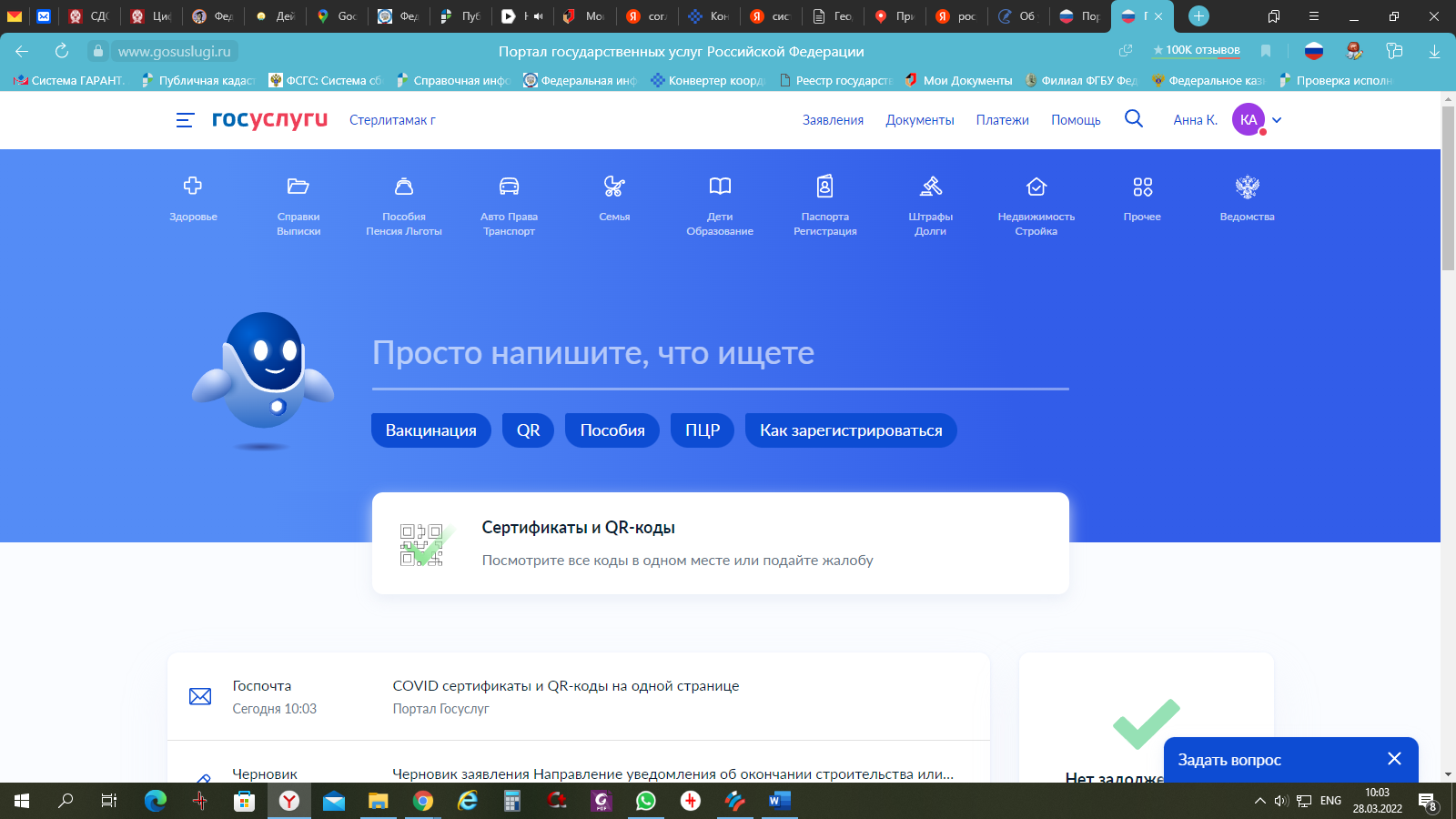 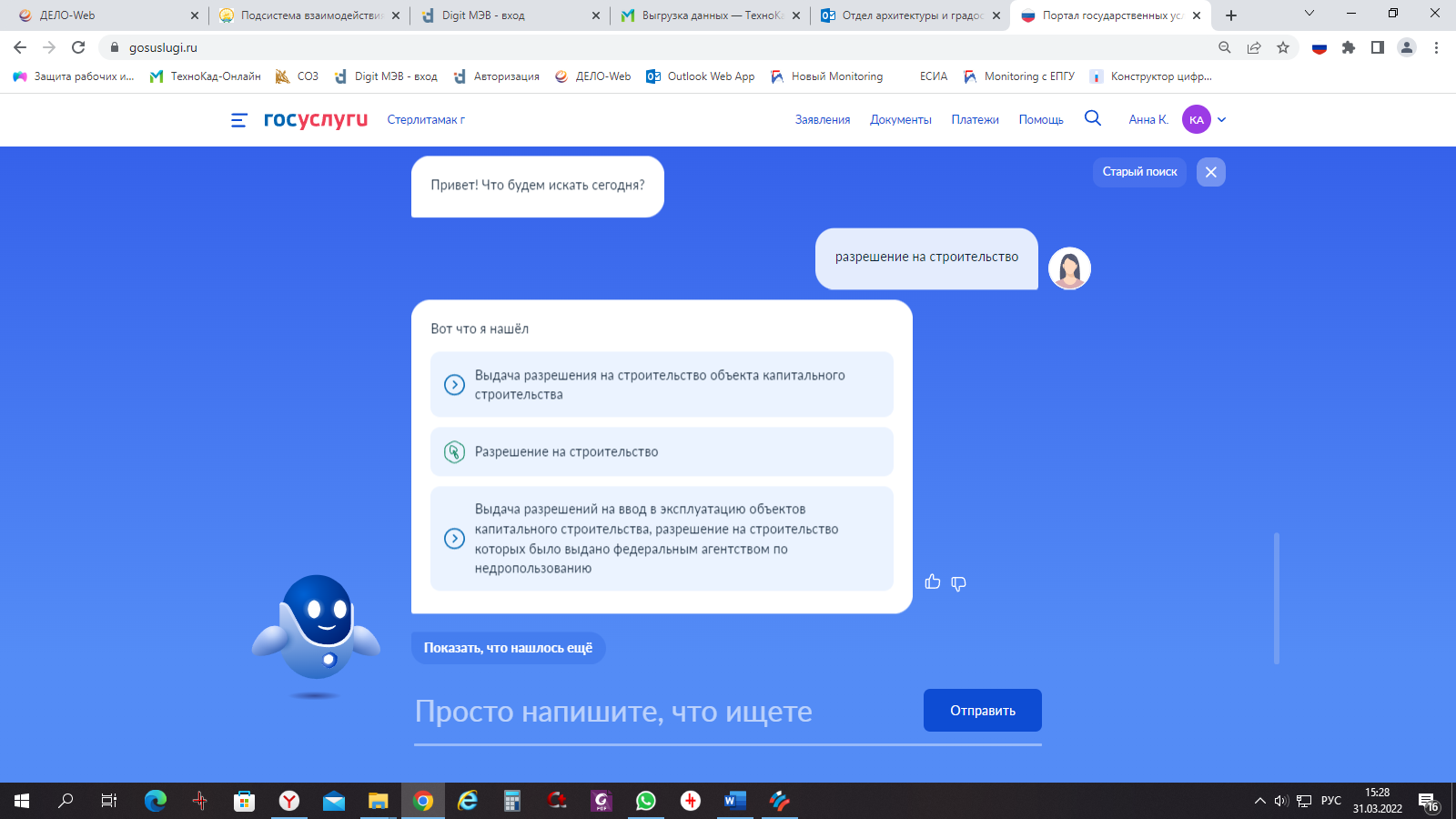 54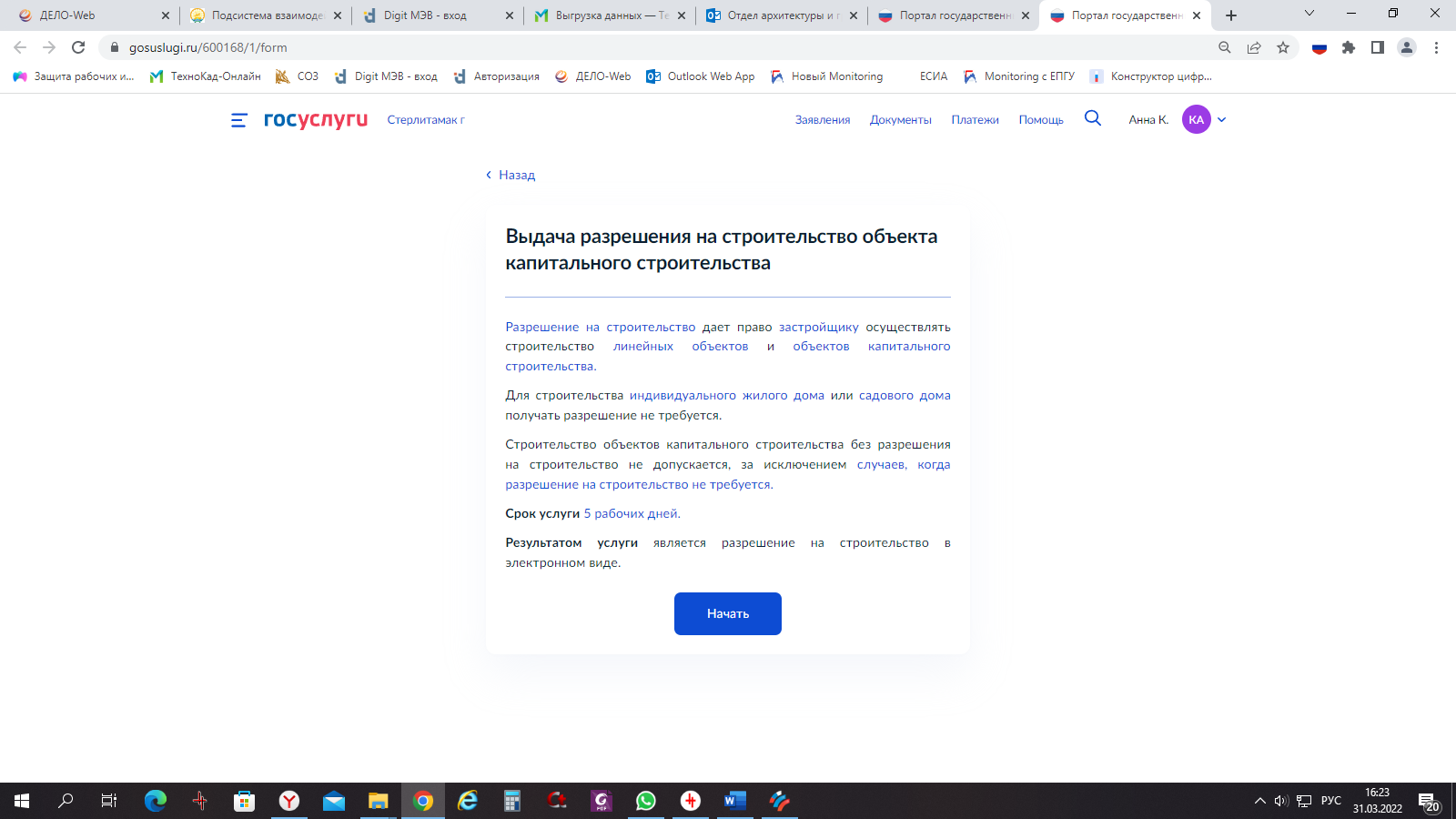 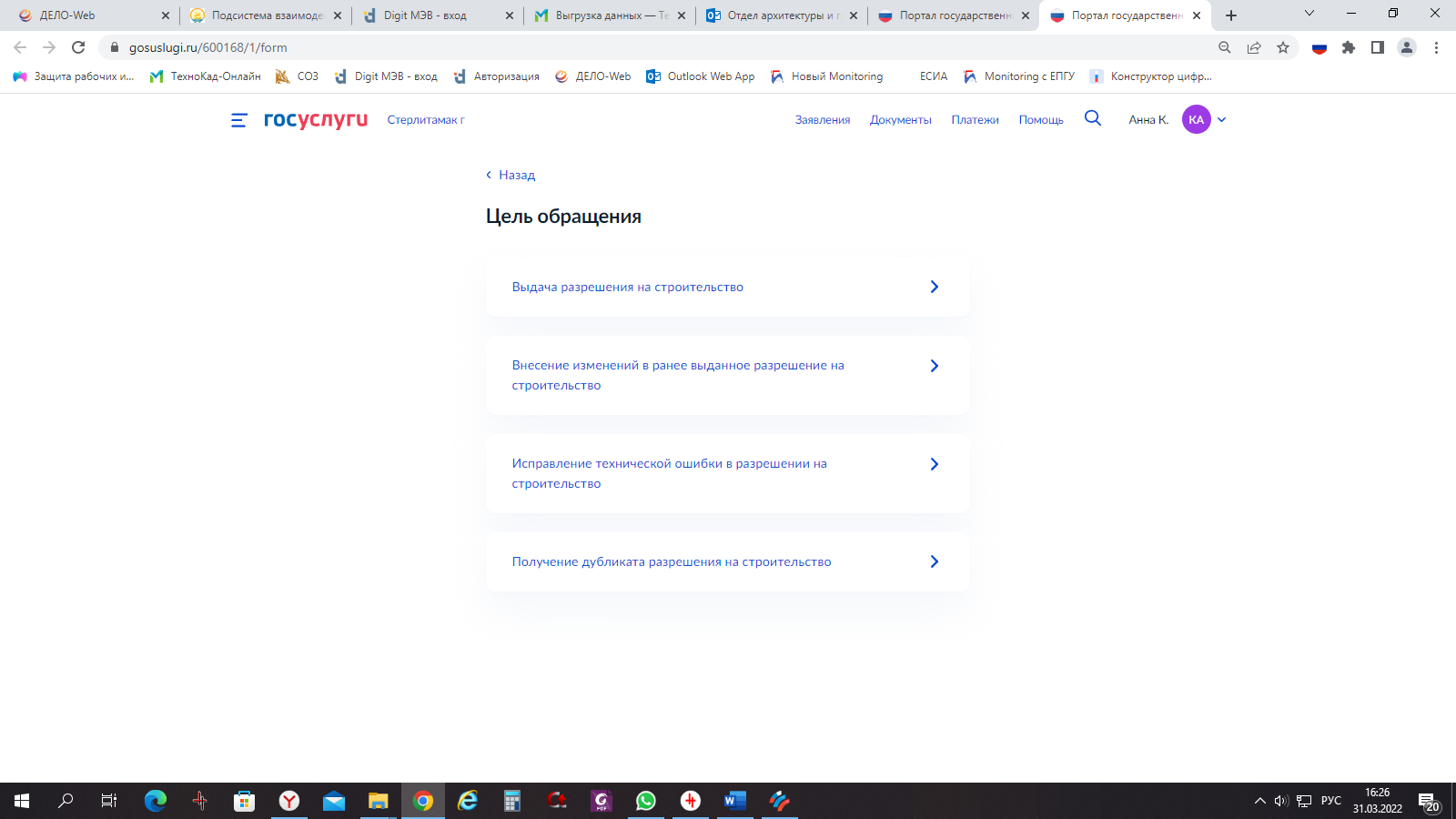 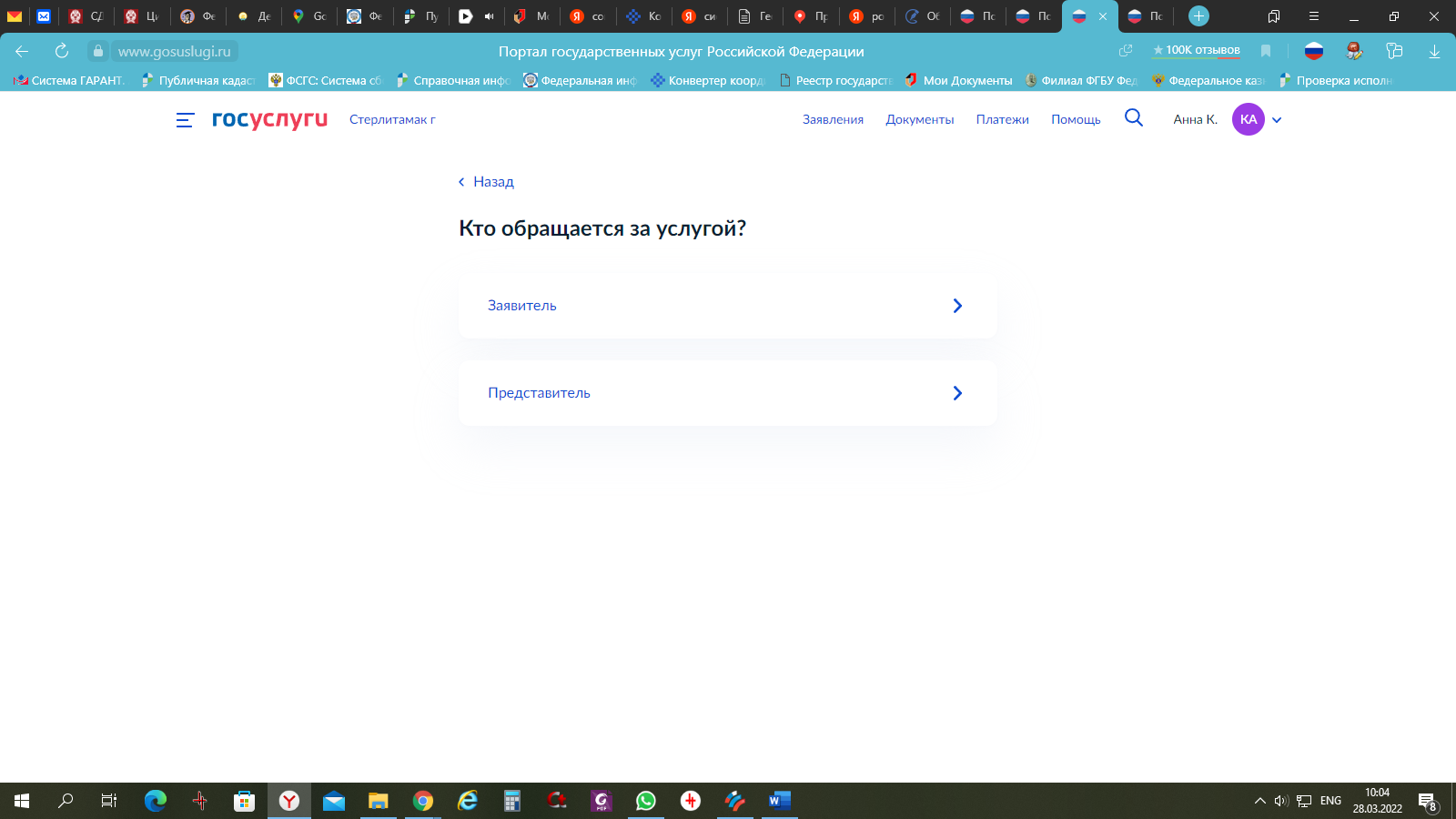 55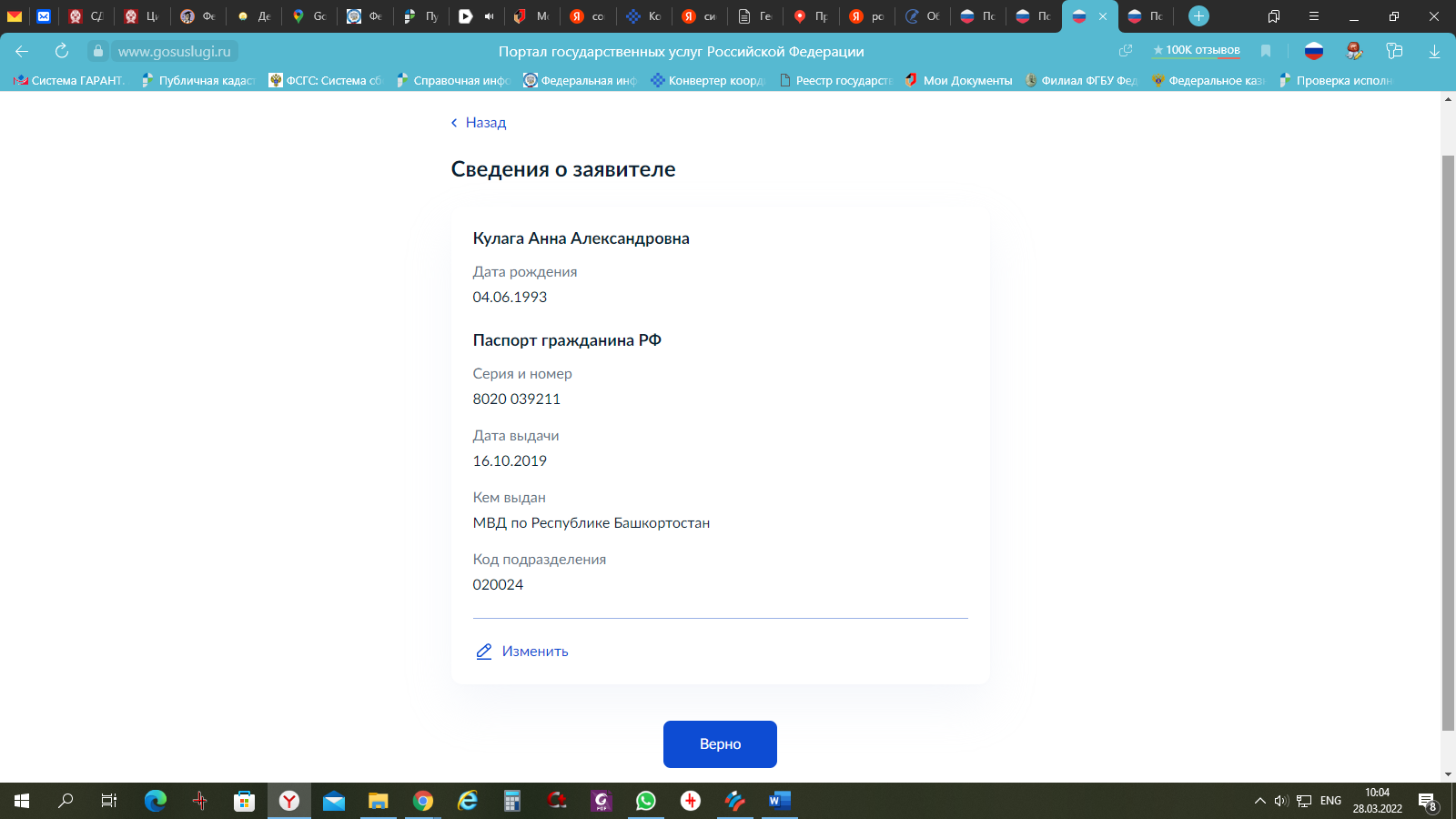 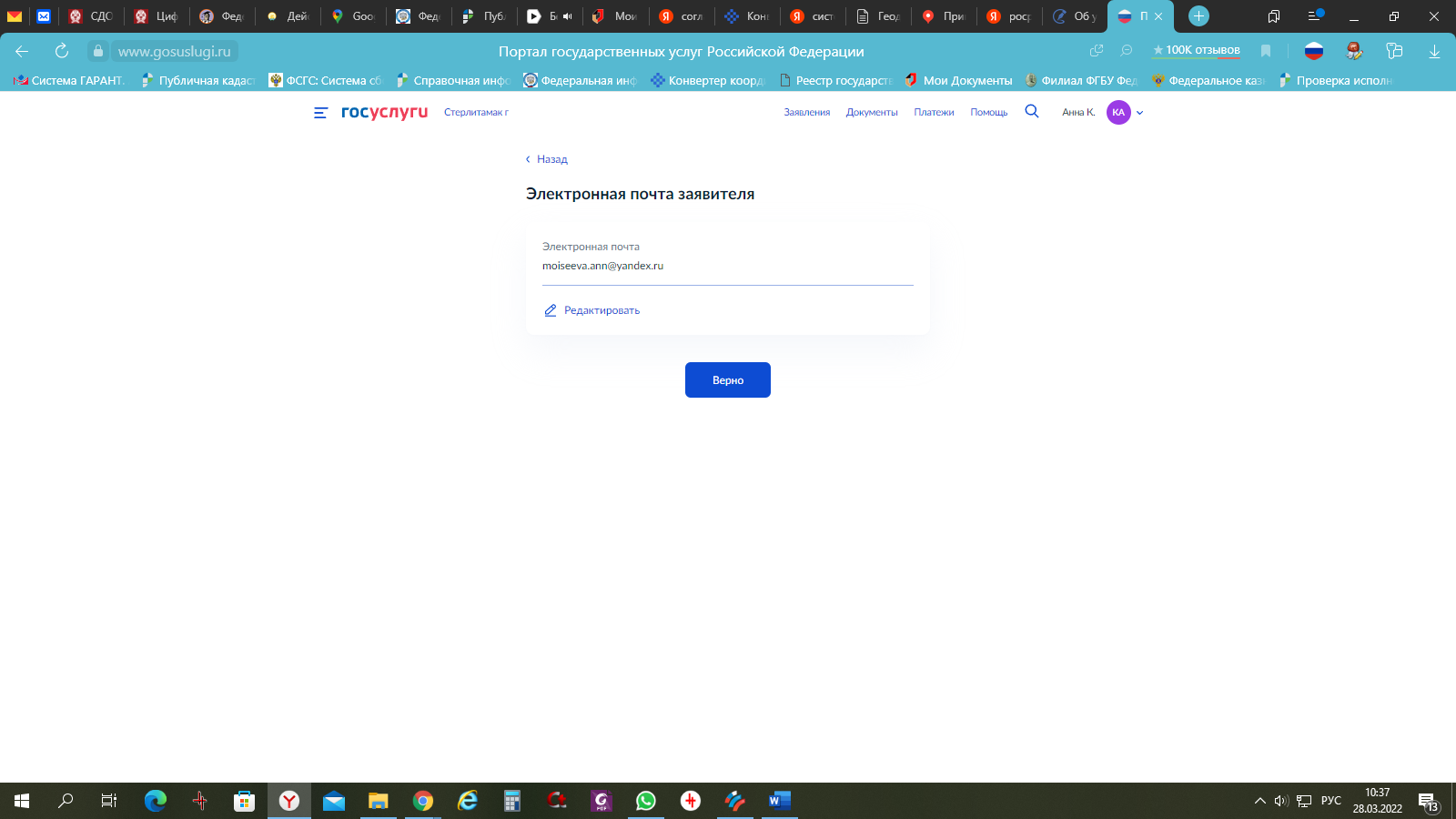 56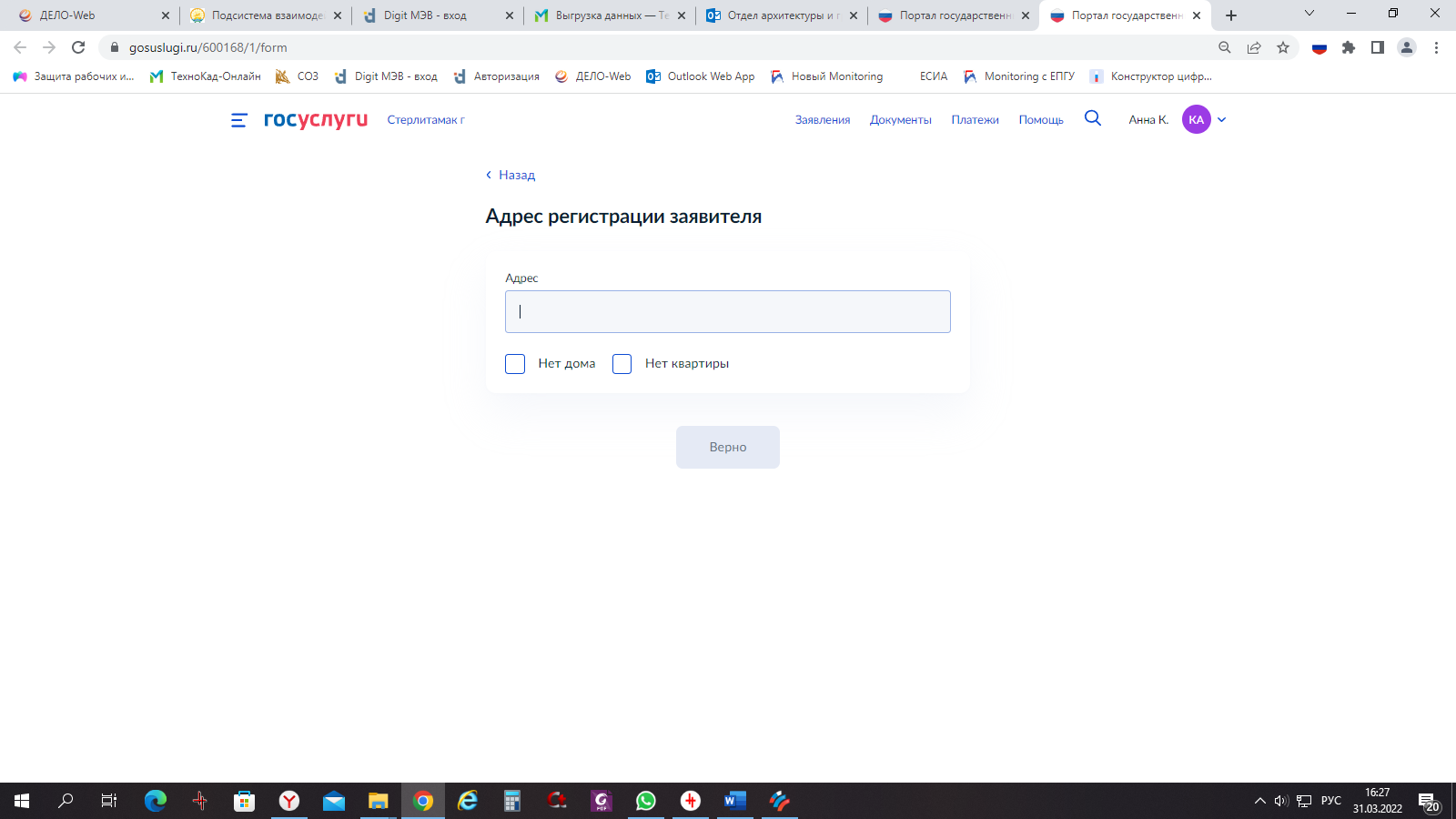 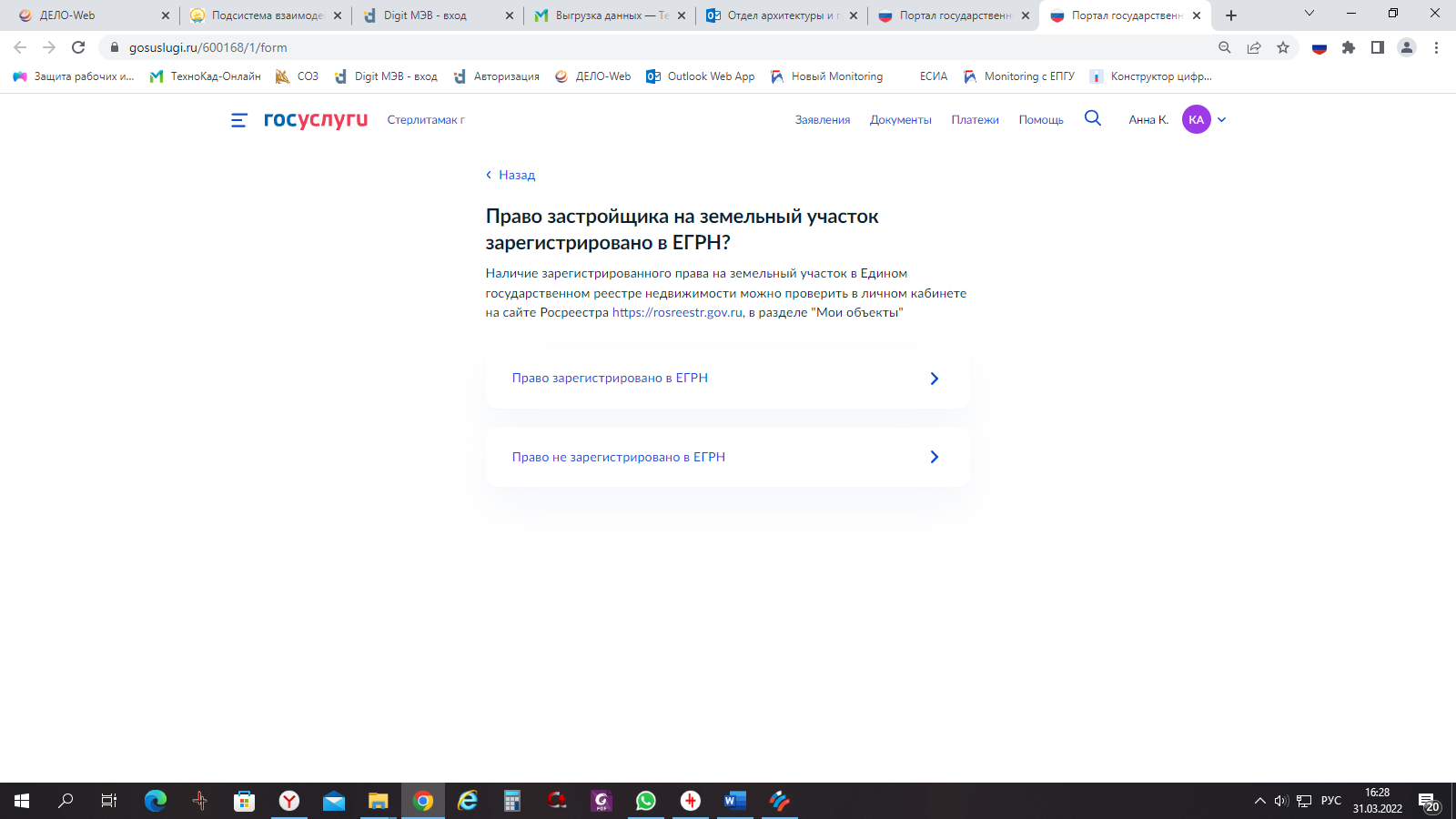 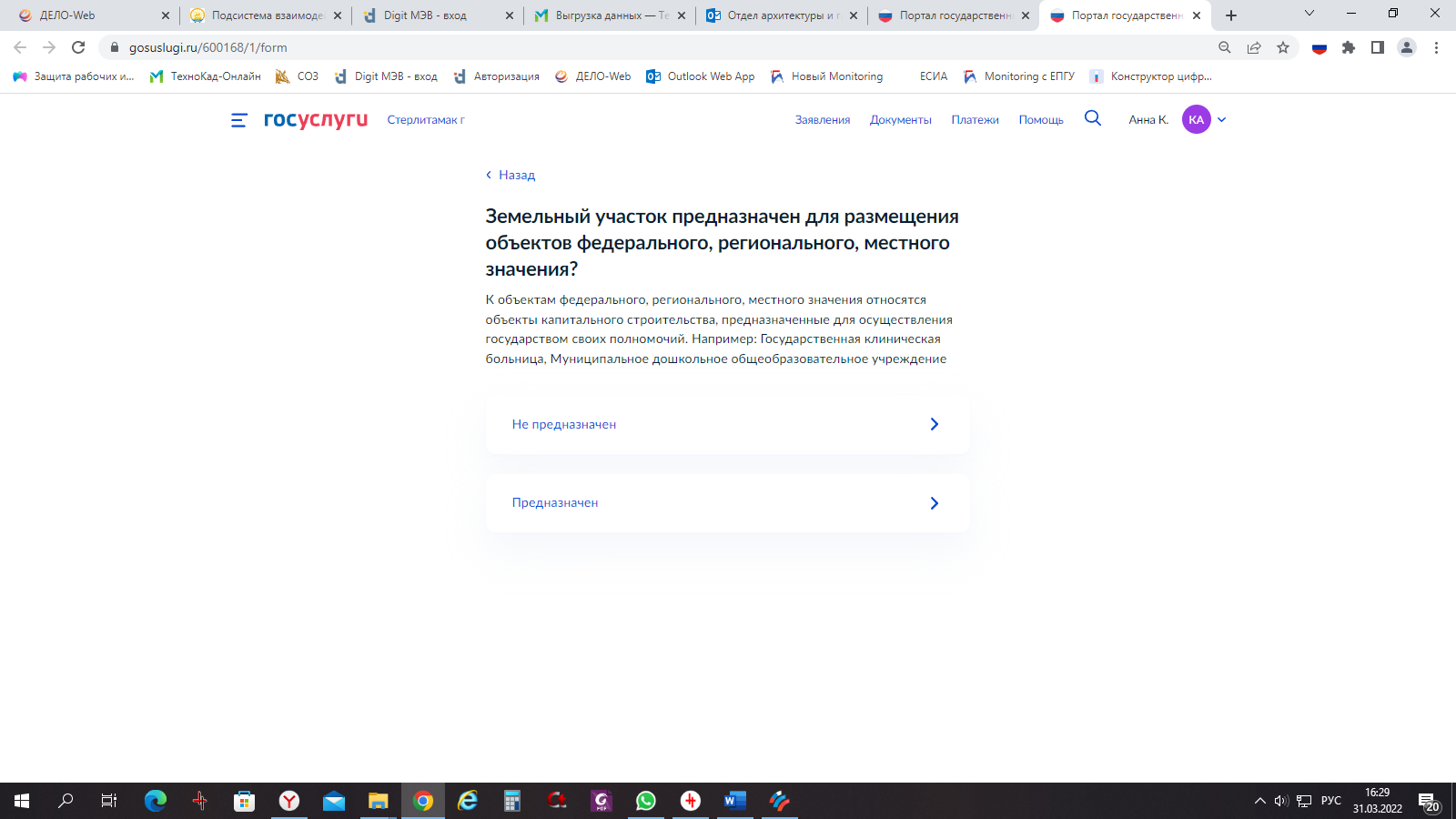 57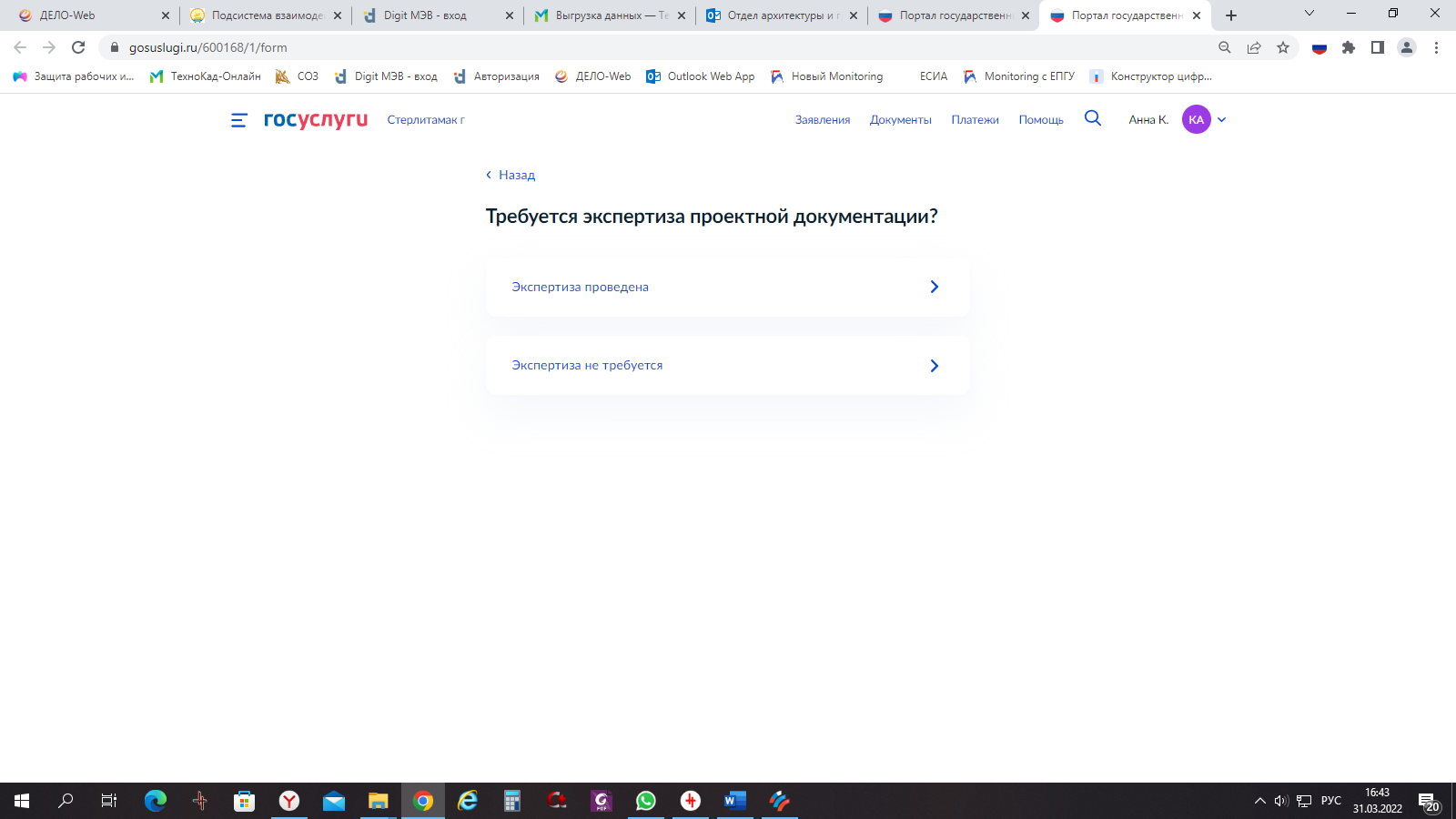 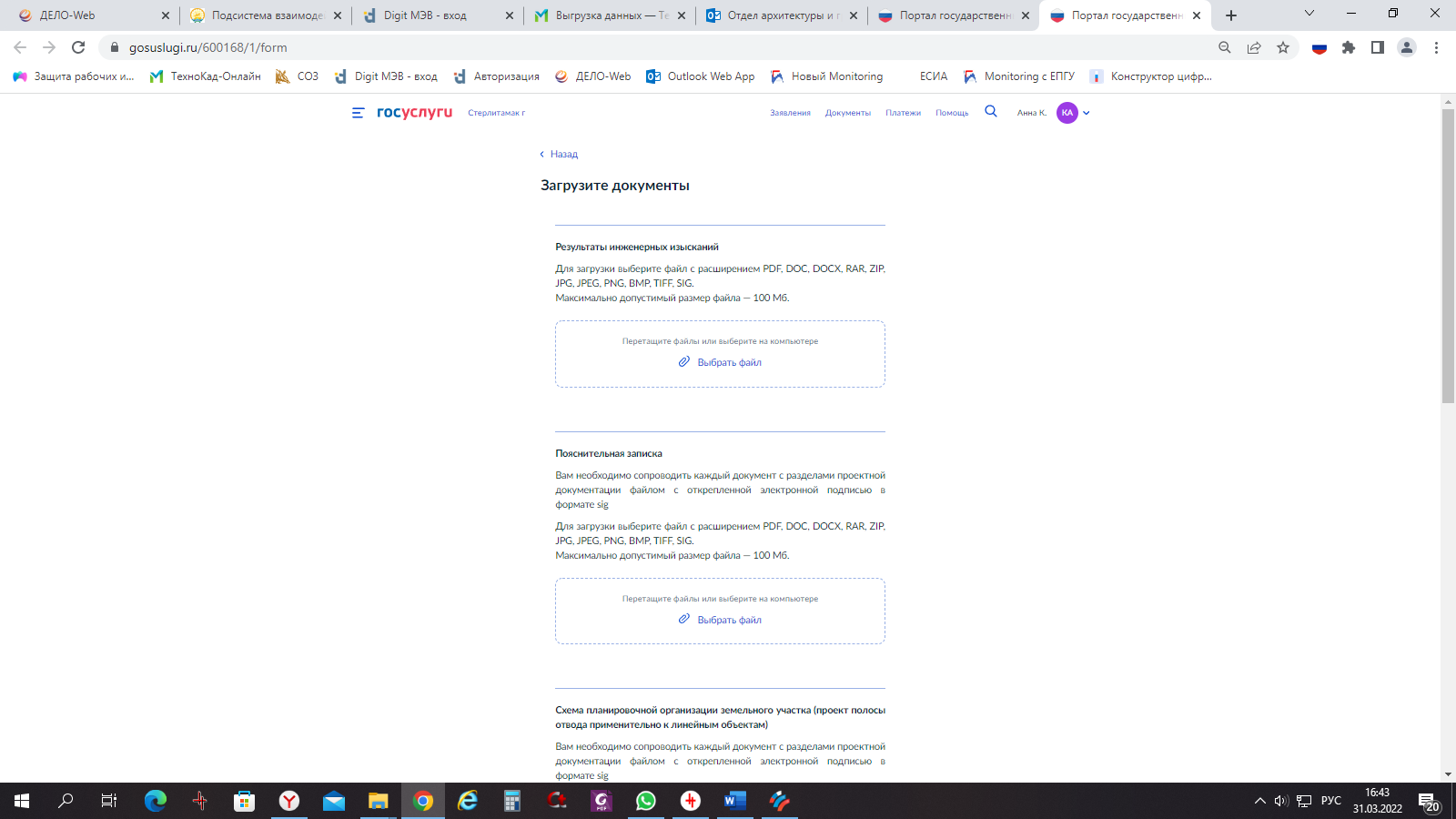 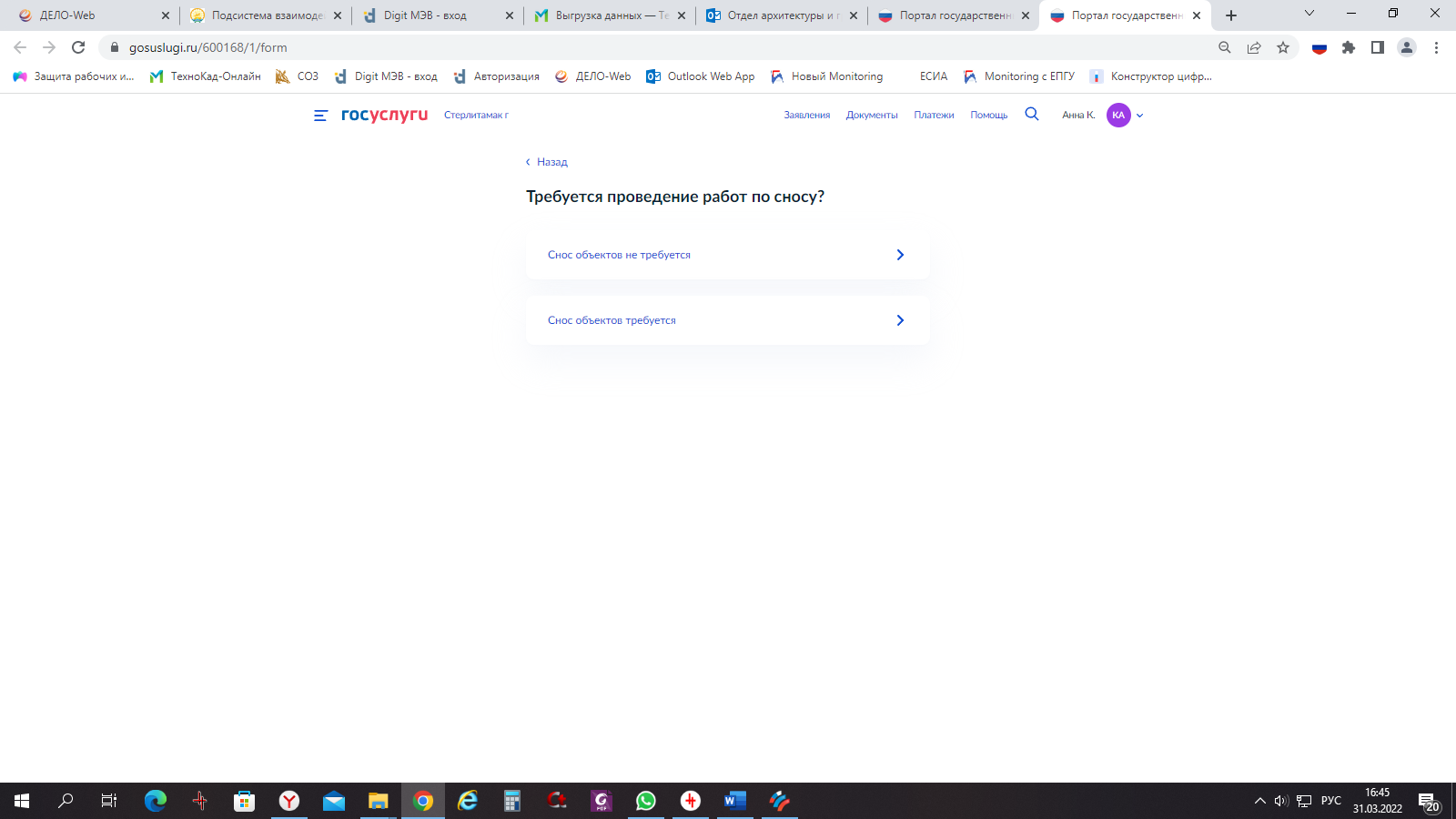 58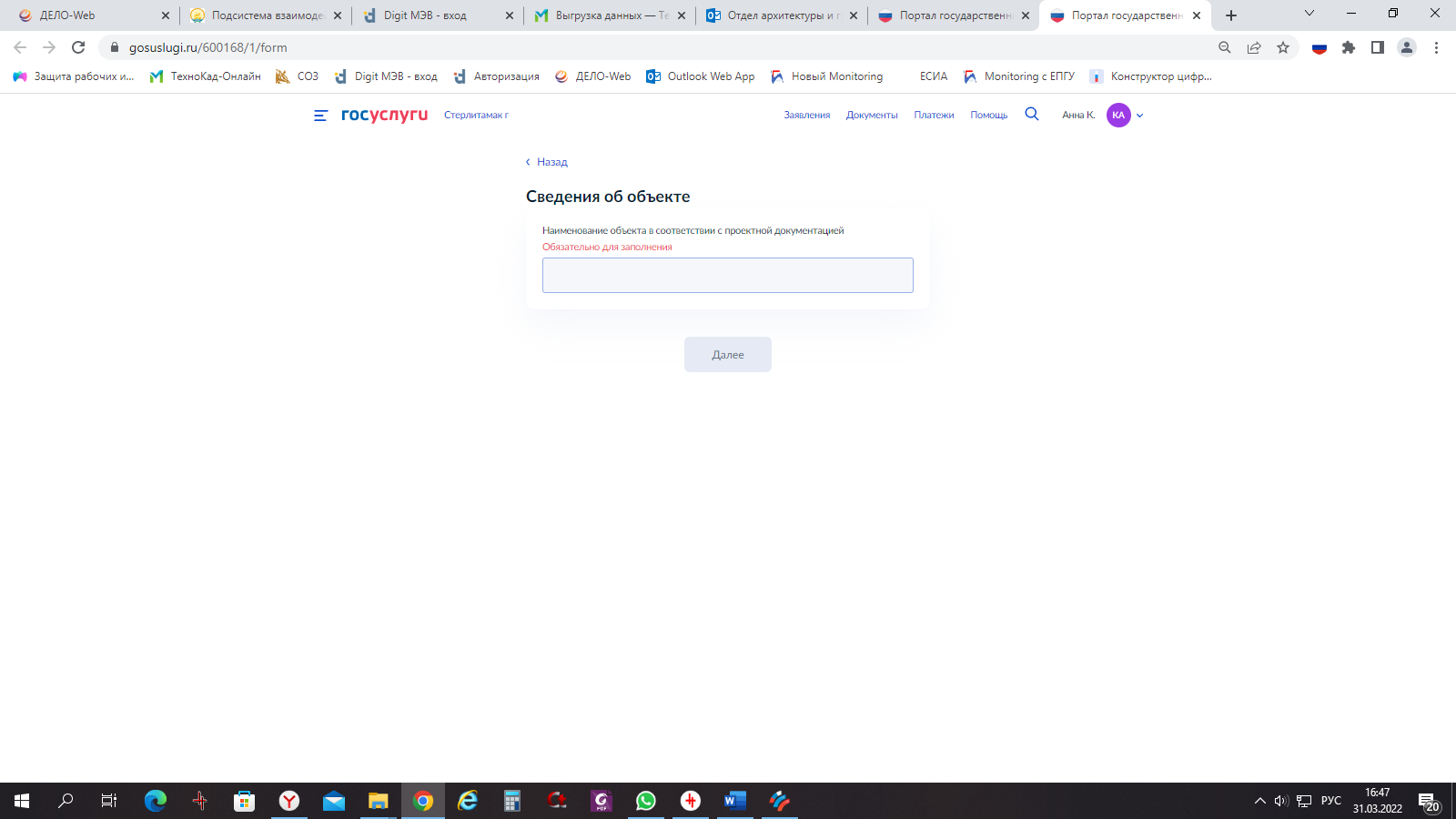 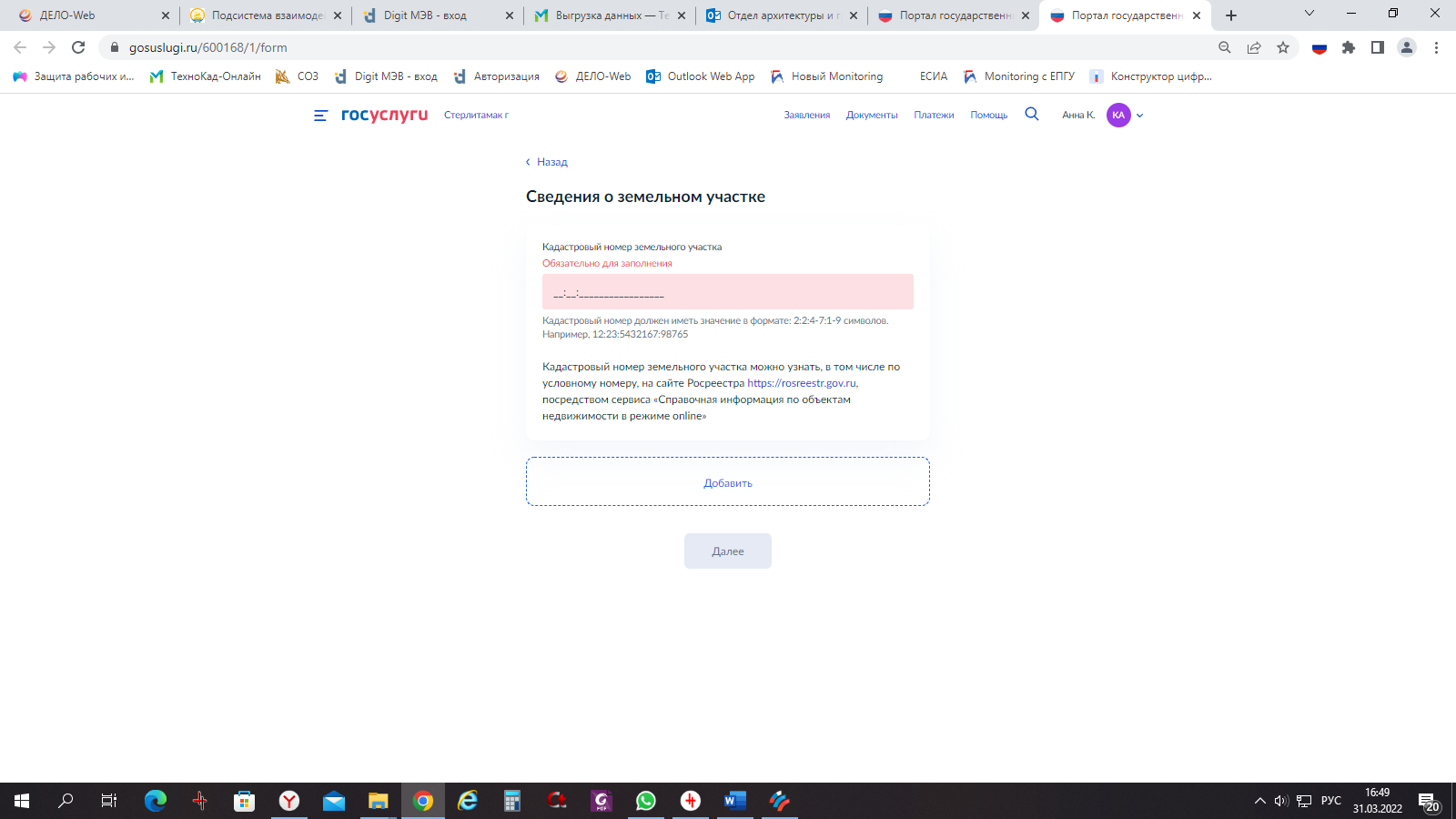 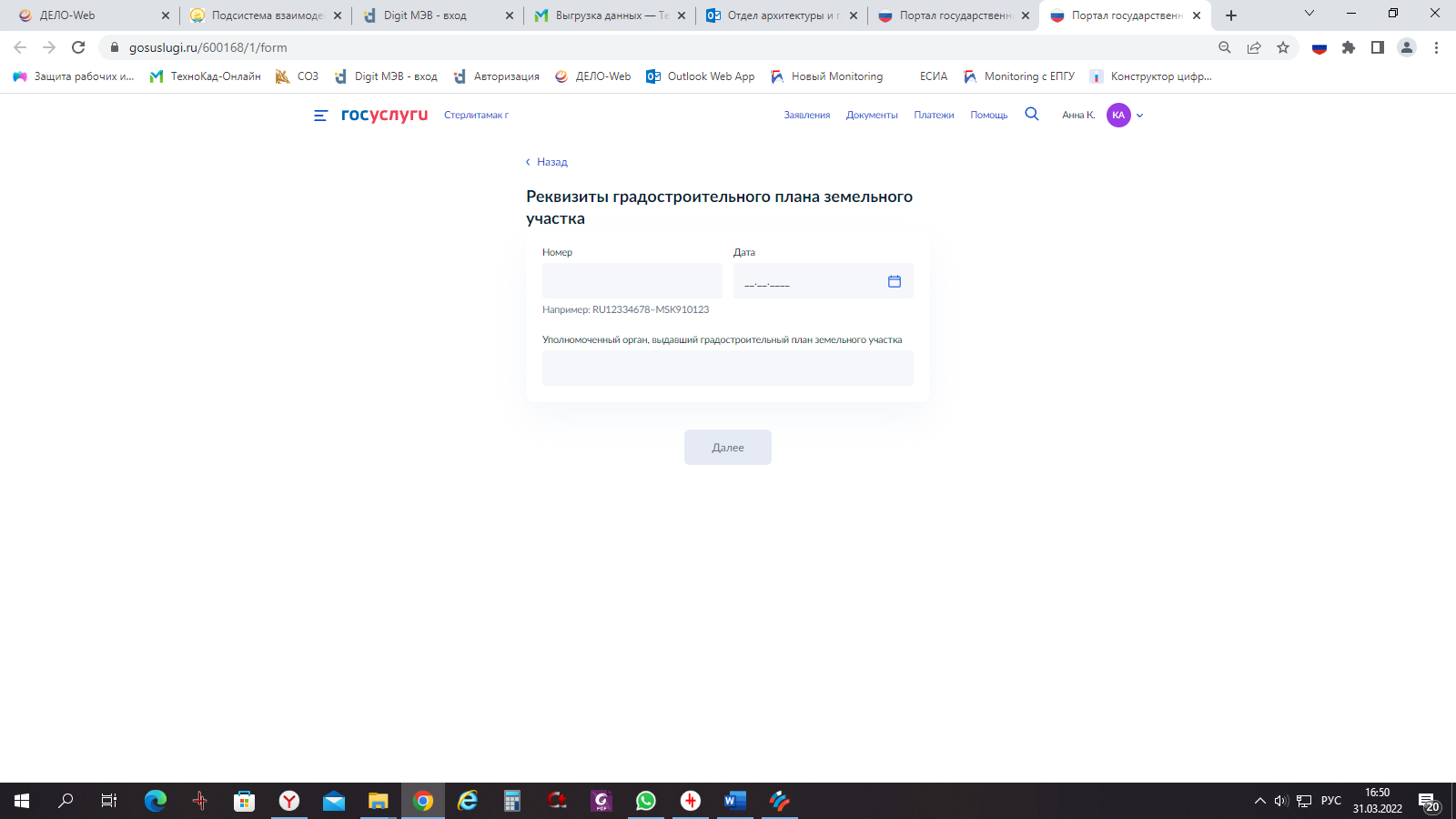 59Далее отвечаем на вопросы: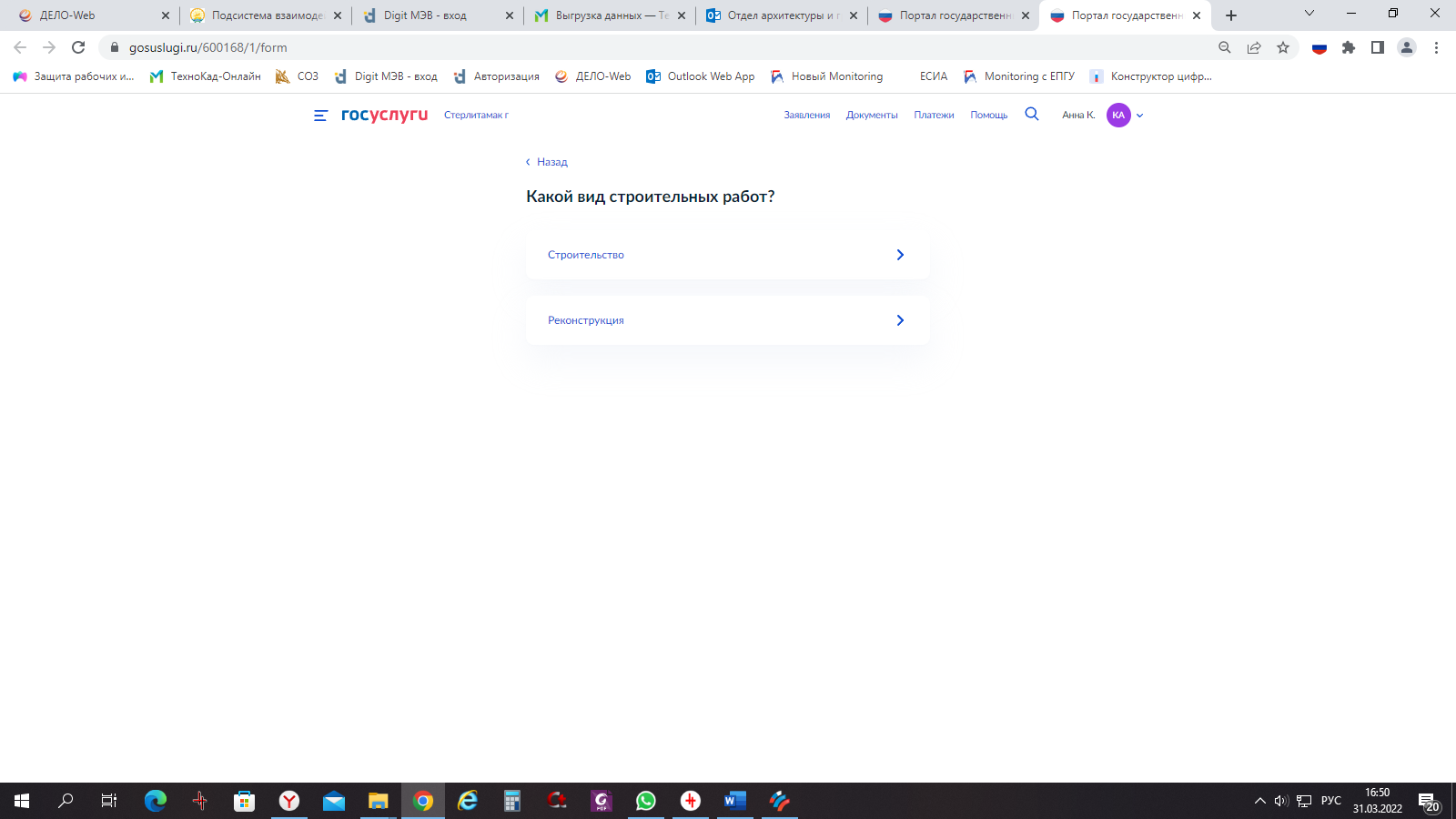 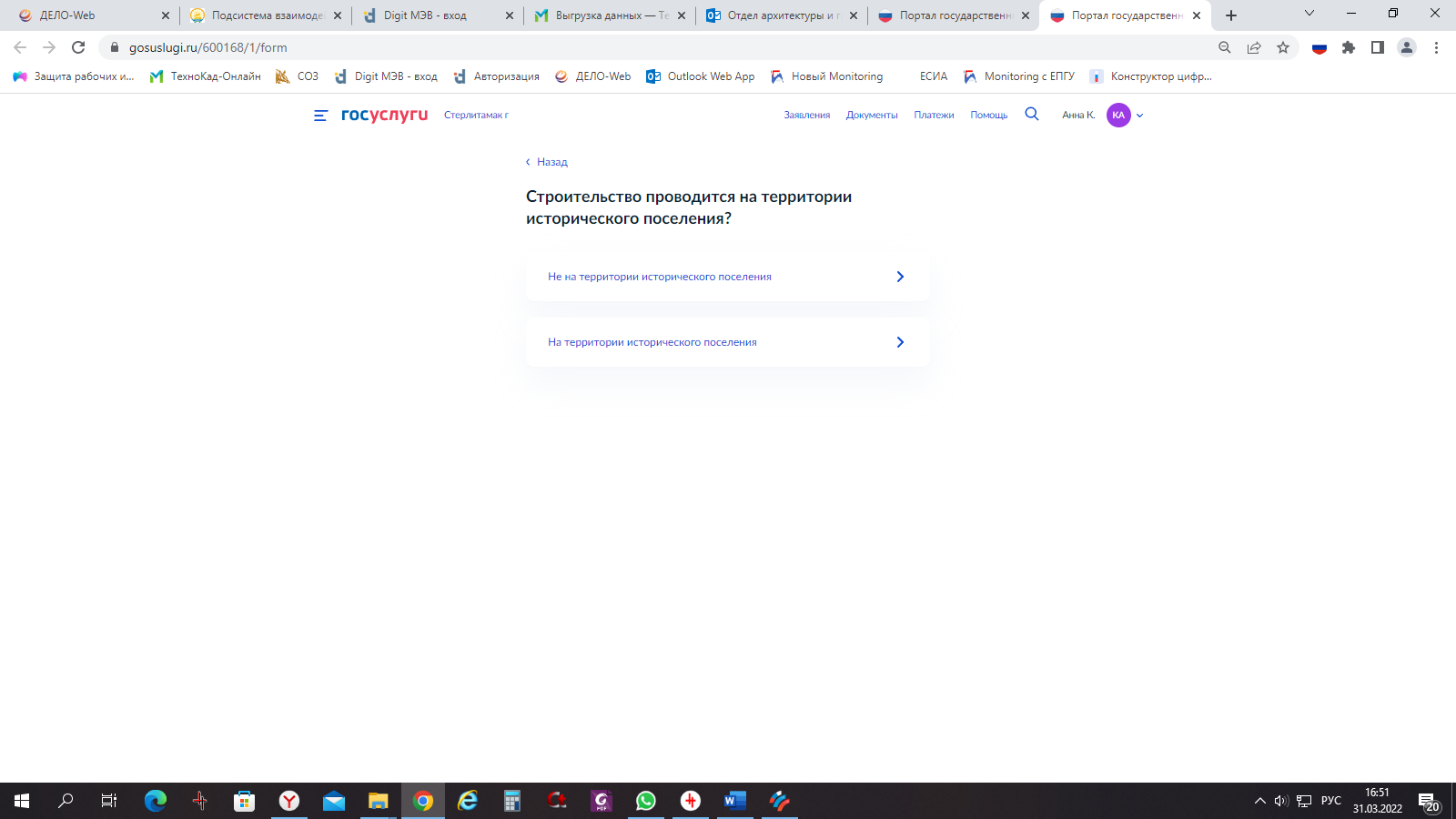 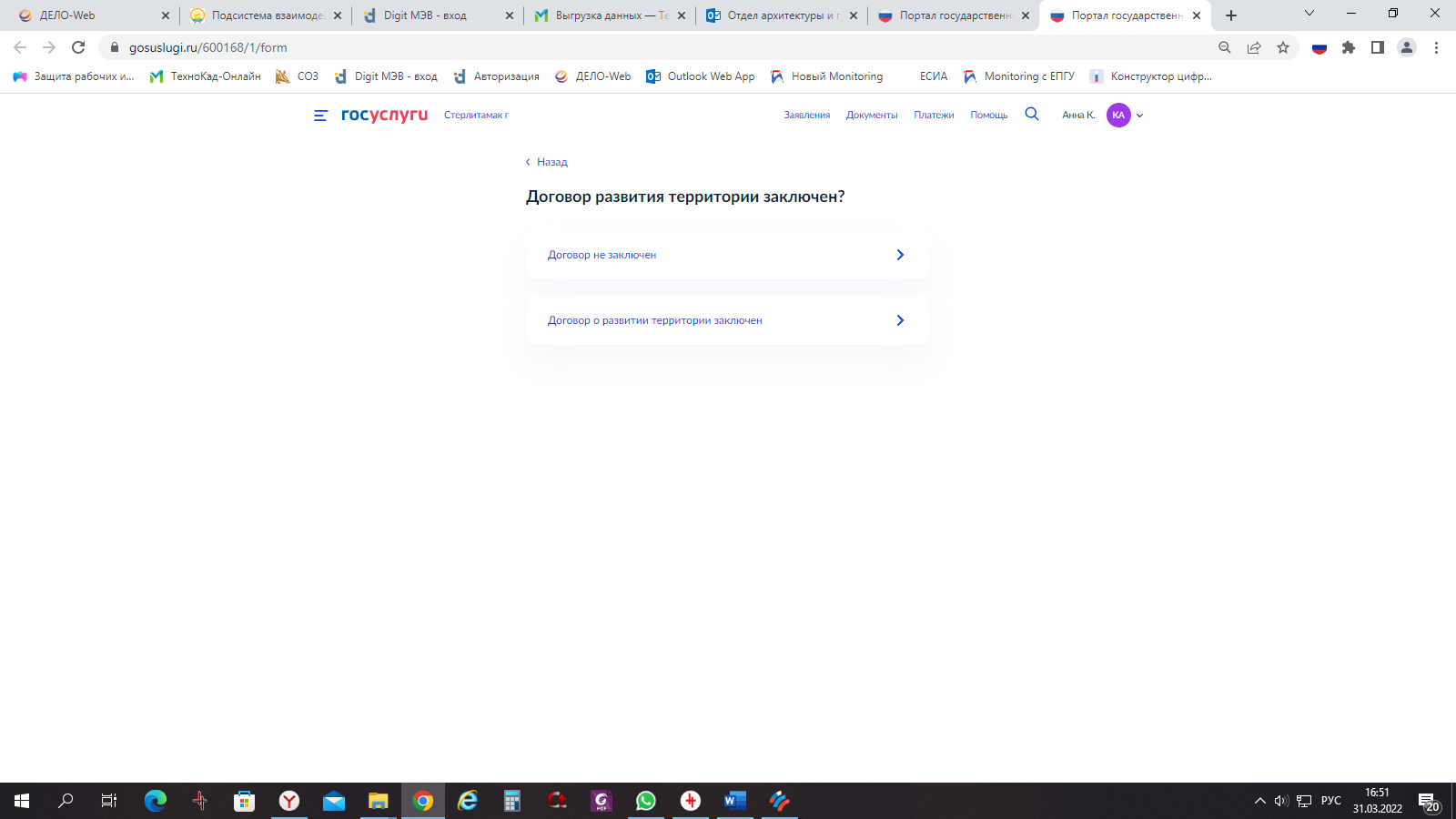 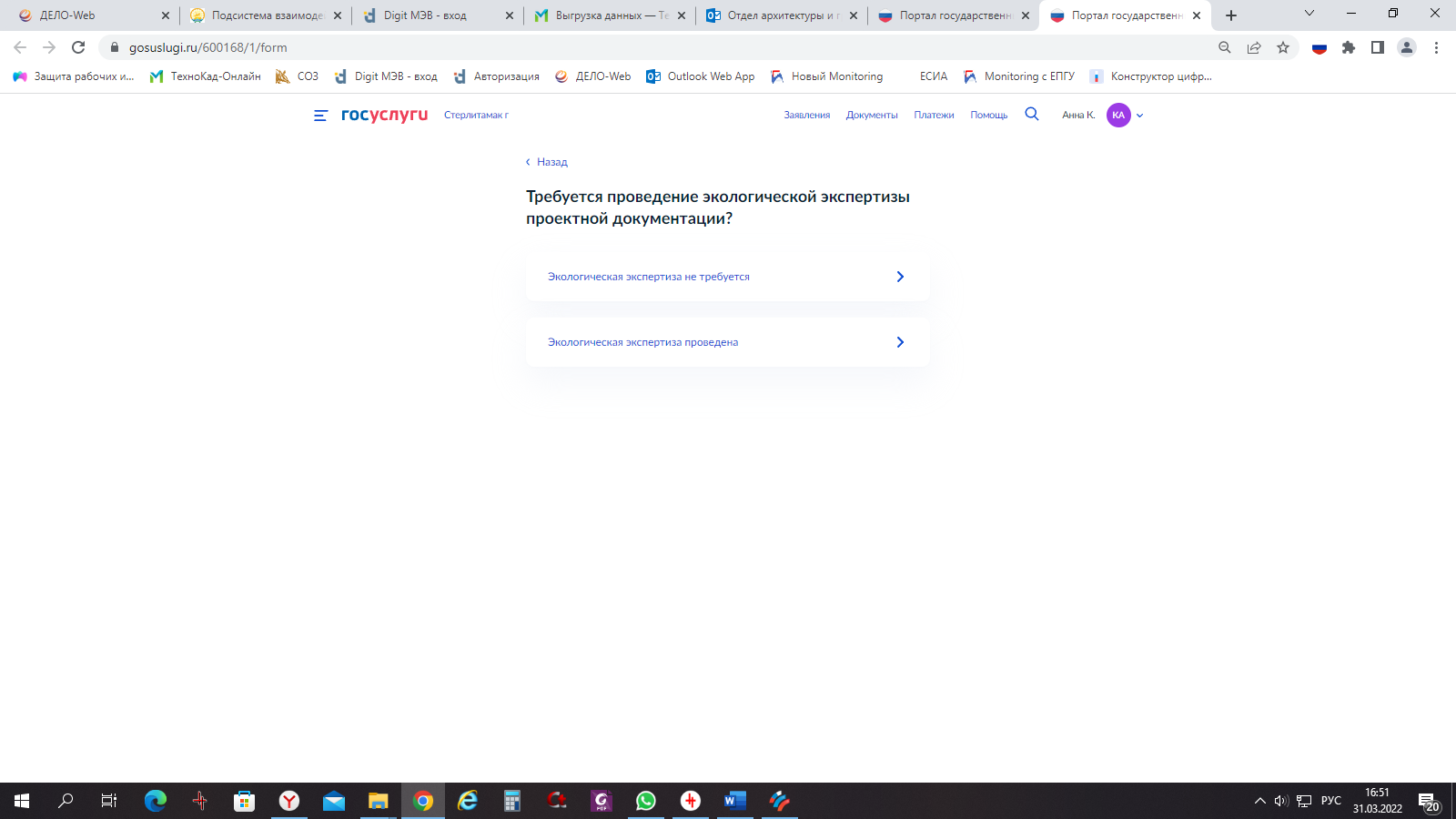 60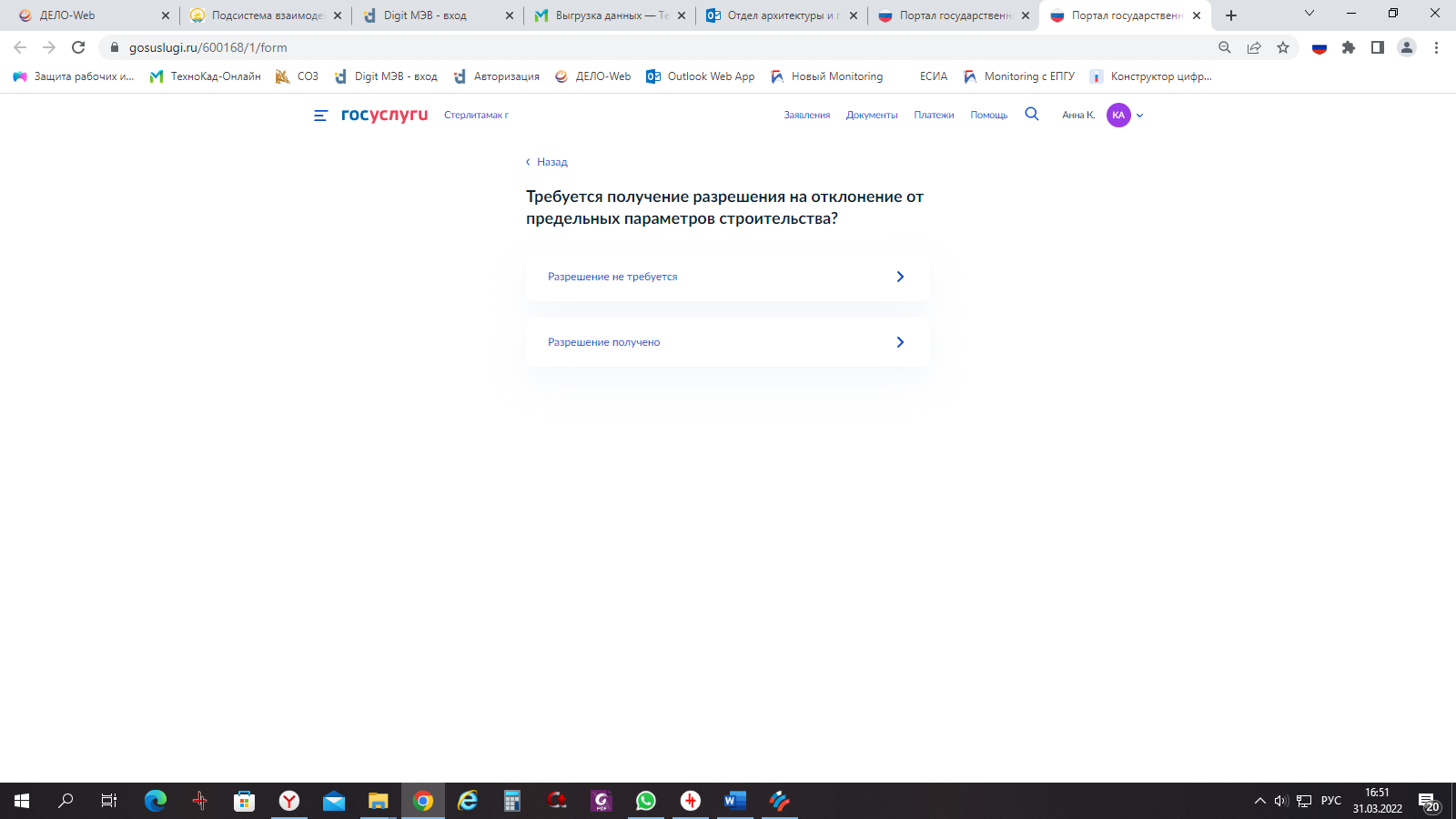 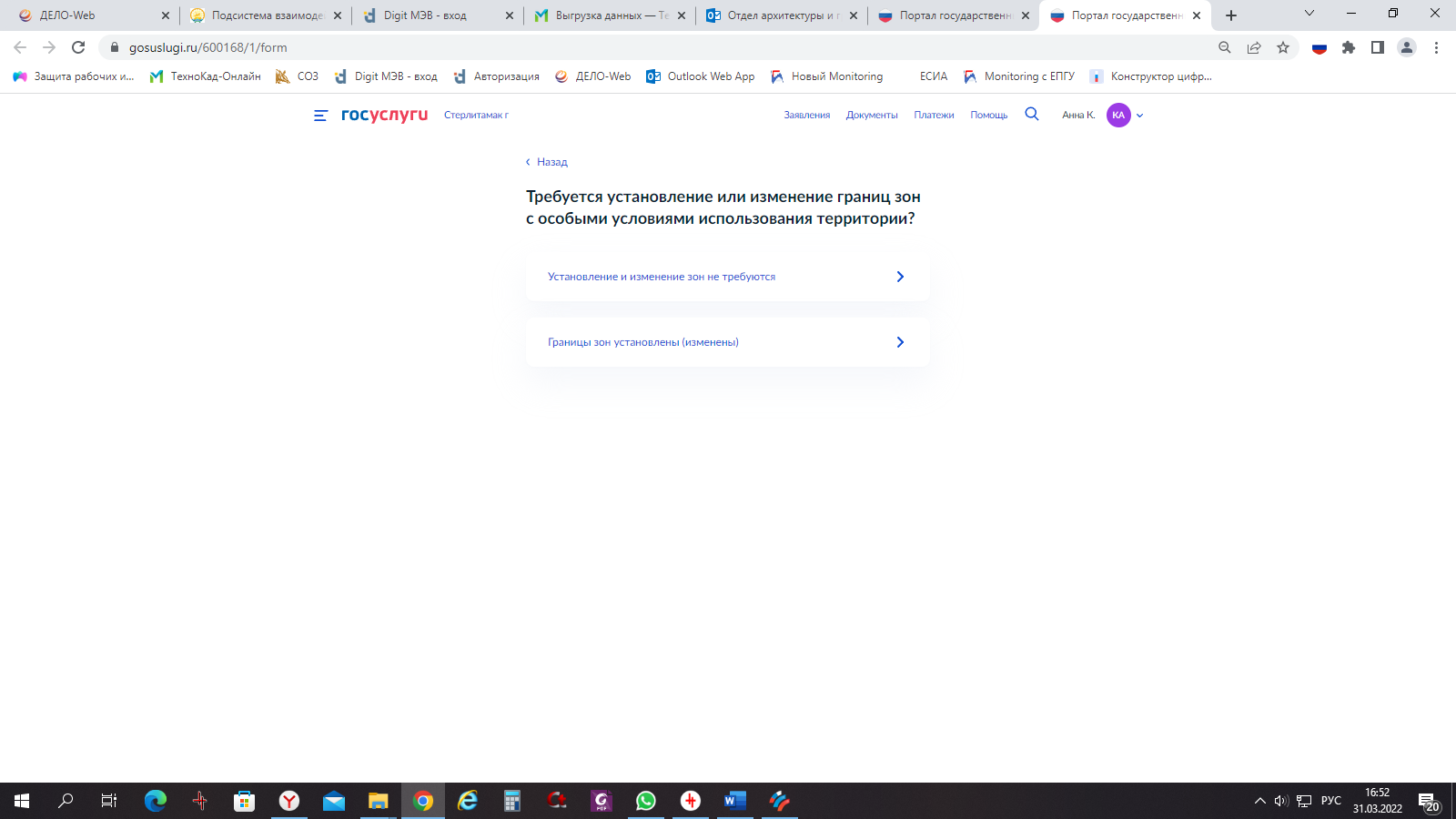 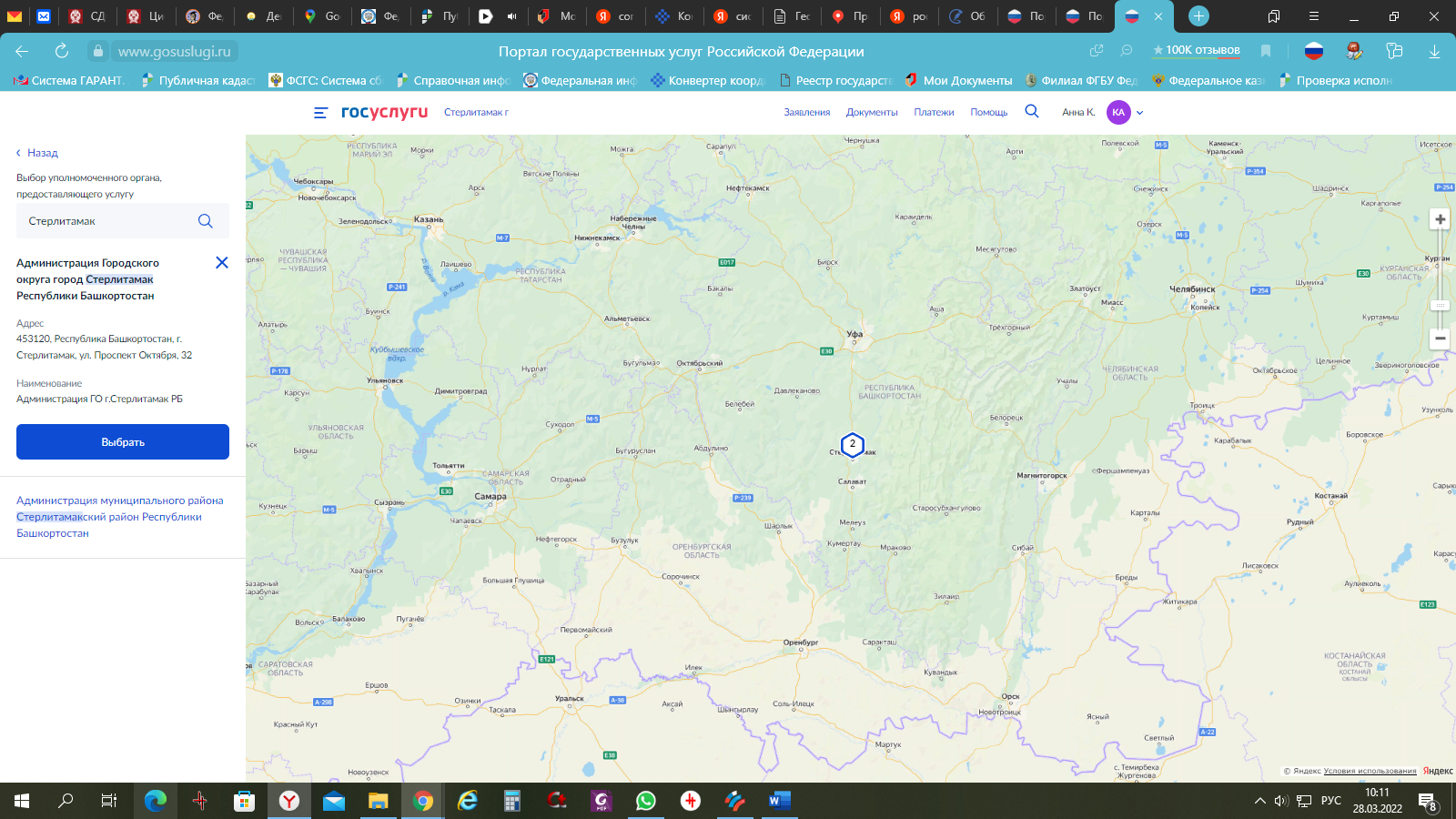 61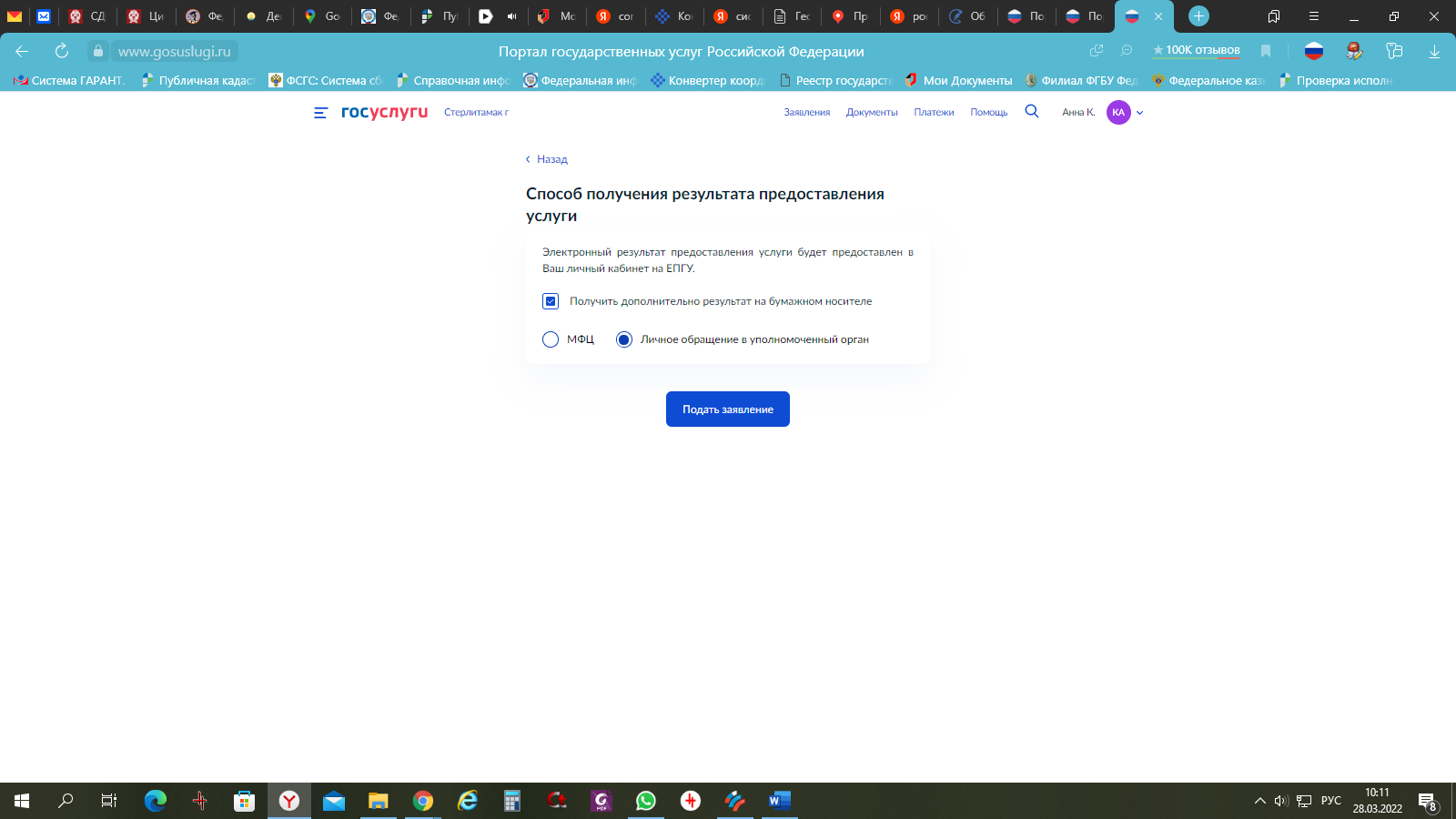                           Все, заявление отправлено в ведомство!62